DEMANDE D’INSCRIPTION MATERNITÉ CENTRE HOSPITALIER de PERPIGNAN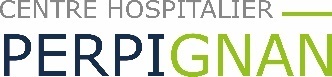     Toutes les questions sont obligatoires et nécessitent une réponse pour que la demande d’ inscription puisse être étudiéeNOM d’épouse :                                                Nom de naissance :                                                 Prénom :                Date de naissance :Adresse :     Téléphone :                                                        Mail :                                                                                                                           GROSSESSE ACTUELLE Date des Dernières Règles:      /     /         Date de Début de Grossesse(si vous avez une écho. de datation) :        /      /Votre grossesse actuelle est-elle suivie ?         □ Oui                                                                   □ NonSi oui, par qui ? (précisez son nom)        □ Gynécologue :                                □ Sage-femme :                                  □Médecin Traitant :S’il s’agit d’un professionnel en ville, jusqu’à quel terme de grossesse votre suivi est-il organisé avec lui ? Avez-vous déjà été suivie par un gynécologue ou une sage-femme du CH Perpignan ? □ Non  □ Oui   Son nom :Avez-vous déjà accouché au CHP ?                   □ Non                                □ OuiÊtes-vous mineure ?                                             □ Non                                                                 □ OuiAttendez-vous ?                                                    □ Un seul enfant                                               □ Des jumeaux               □ Des triplés Avez-vous une pathologie pour la grossesse actuelle ?         □ Non                                        □ Oui. Laquelle ?                                                                                                                                                                                  ANTÉCÉDENTS Avez-vous une maladie chronique ou de graves problèmes de santé?  □ Non                     □ Oui. Le(s)quel(s) ?Êtes-vous en situation de handicap ?                      □ Non                                                           □ Oui. Lequel ?Prenez-vous des médicaments tous les jours ?     □ Non                                                           □ Oui. Lesquels ?Y a-t-il une maladie génétique dans votre famille ?   □ Non                                                     □ Oui. Laquelle ?Avez-vous eu un ou des enfants qui présentent une maladie grave?  □ Non                        □ Oui , laquelle ?Combien de grossesses avez-vous eu ?        Avez-vous déjà fait une ou plusieurs Fausses Couches ? □ Non   □ 1FC          □ 2 FC           □ 3 FC ou plusAvez-vous déjà fait une Fausse couche après 3 mois ?                 □ Non                                 □ Oui  Avez-vous déjà accouché avant 8 mois ?              □ Non                                                            □ Oui. A quel terme ?Avez- vous déjà eu un cerclage pour une grossesse antérieure ?□ Non                                 □ Oui           Avez-vous déjà fait une Interruption Volontaire de Grossesse ? □ Non      □ Oui        Avez-vous déjà fait une Interruption Médicale de Grossesse ?   □ Non                                  □ Oui . A quel terme ?                                                                                                                                                                    Pour quel motif ?Avez-vous déjà été confrontée à une Mort Fœtale In Utéro ? □ Non                                     □ Oui. A quel terme ?Avez-vous eu une pathologie ou complication pour une Grossesse antérieure ? □ Non    □ Oui. Laquelle ? □ Hypertension, Pré-Éclampsie  □ Diabète  □ Hémorragie de la délivrance   □ Bébé hospitalisé en néonatalogie □ Autre :                               Avez-vous accouché par                               □ Voie basse                                 □ CésarienneEn cas de césarienne, avez-vous eu plusieurs césariennes ?        □ Non                                 □ Oui. Combien ?                                                                                 SITUATION PERSONNELLEAvez-vous une couverture sociale ?    □ Sécurité Sociale   □ Mutuelle        □ CMU               □ AME           □ AucuneHabitez-vous ?                                       □ En couple                                      □ SeuleAvez-vous des problèmes de logements ?   □ Non                                         □ OuiSi oui, où habitez-vous ?            □ Chez des amis ou de la famille    □ Foyer       □ Hôtel      □ Pas de domicileAvez-vous des problèmes de compréhension du français ? □ Non               □ OuiJ’atteste de l’exactitude des renseignements fournisMadame (Nom, prénom) :      Date :Signature :Feuille à déposer remplie au secrétariat de consultations obstétricales ou à scanner pour envoi par mail : rdvgyneco.grossesse@ch-perpignan.fr